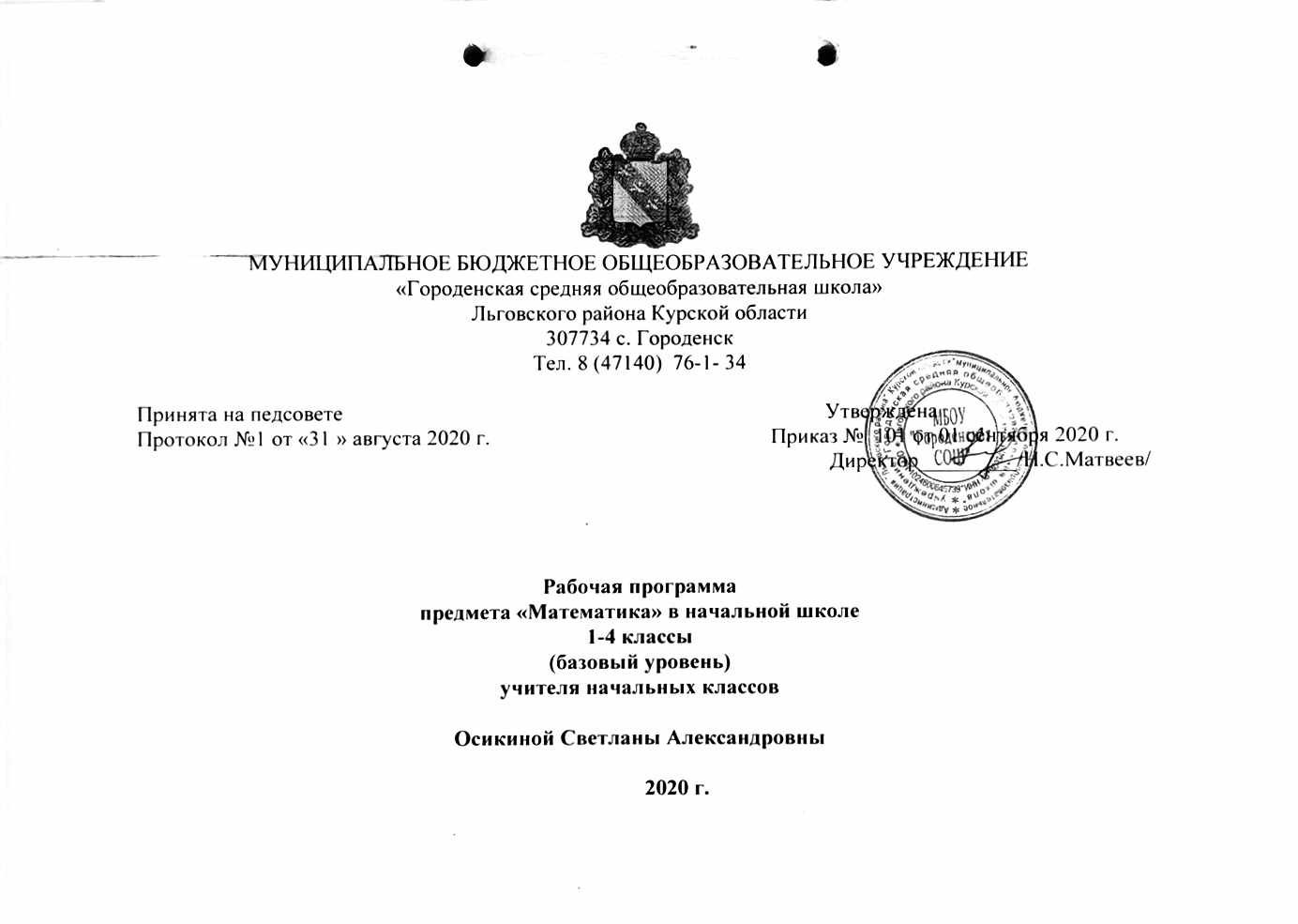 Аннотация к рабочей   программе «Математика» в начальной школе (1-4 классы)Рабочая программа по курсу «Математика» в начальной школе разработана в соответствии с документами:Законом «Об образовании РФ»;Федеральным государственным образовательным  стандартом начального общего образования;Концепцией духовно-нравственного развития и воспитания личности гражданина России;               Приказом Министерства образования и науки Российской Федерации № 1576 от 31 декабря 2015 г. «О внесении   изменений в   федеральный государственный образовательный стандарт начального   общего образования, утвержденный  приказом Министерства образования и науки Российской Федерации от 6 октября 2009 г.№373Планируемыми  результатами начального общего образования,Примерной программой начального общего образования по математике для общеобразовательных учреждений,Рабочей авторской программой М И Моро, Ю М Колягина, М А Байтовой, С И Волковой, С В Степановой «Математика. 1-4 классы» (учебно-методический комплект «Школа России»),Базисным учебным планом общеобразовательных учреждений Р Ф,Учебным планом МБОУ «Городенская средняя общеобразовательная школа»Основными целями начального обучения математике являются:математическое развитие младших школьников;освоение начальных математических знаний;развитие интереса к математике, стремление использовать математические знания  и умения в повседневной жизни;привитие умений и качеств, необходимых человеку XXI века.               Программа определяет ряд задач, решение которых направлено на достижение основных целей начального математического образования:формирование элементов самостоятельной интеллектуальной деятельности на основе овладения  несложными математическими методами познания окружающего мира (умения устанавливать, описывать, моделировать и объяснять количественные и пространственные  отношения);развитие основ логического, знаково-символического и алгоритмического мышленияразвитие пространственного воображения;развитие математической речи;формирование системы начальных математических знаний и умение их применять
для решения учебно-познавательных и практических задач;формирование умения вести поиск информации и работать с ней;сформирование первоначальных представлений о компьютерной грамотности;развитие познавательных способностей.Для реализации программного содержания используются следующие учебные пособия:Моро М.И. Математика: учебник для 1 класса: в 2 частях / М.И. Моро, С.И. Волкова
З.В. Степанова. - М.: Просвещение, 2019.Моро М.И. Тетрадь по математике для 1 класса: в 2 частях / М.И. Моро, С.И. Волкова. - М.: Просвещение, 2019Электронное приложение к учебнику «Математика», 1 класс (Диск СО-РОМ), автор
'Л.И. Моро.Моро М.И. Математика: учебник для 2 класса: в 2 частях / М.И. Моро, С.И. Волкова З.В. Степанова. - М.: Просвещение, 2019.Моро М.И. Тетрадь по математике для  2класса: в 2 частях / М.И. Моро, С.И. Волкова. - М.: Просвещение, 2019Электронное приложение к учебнику «Математика», 2 класс (Диск СО-РОМ), автор Л.И. Моро.Моро М.И. Математика: учебник для 3 класса: в 2 частях / М.И. Моро, С.И. Волкова
З.В. Степанова. - М.: Просвещение, 2019.Моро М.И. Тетрадь по математике для  3 класса: в 2 частях / М.И. Моро, С.И. Волкова. - М.: Просвещение, 2019Электронное приложение к учебнику «Математика», 3 класс (Диск СО-РОМ), автор Л.И. Моро.  Моро М.И. Математика: учебник для 4 класса: в 2 частях / М.И. Моро, С.И. Волкова
З.В. Степанова. - М.: Просвещение, 2019. Моро М.И. Тетрадь по математике для  4 класса: в 2 частях / М.И. Моро, С.И. Волкова. - М.: Просвещение, 2019 Электронное приложение к учебнику «Математика», 4 класс (Диск СО-РОМ), автор Л.И. Моро.Программа начального общего образования по математике составлена в соответствии с количеством часов, указанных в Базисном  учебном плане  образовательного учреждения. На предмет «Математика»  отводится 540 часов:  в первом классе – 132 часа  ( 4 часа в неделю, 33 учебных недели),  во втором классе – 136 часов ( 4 часа в неделю 34 учебных недели; в третьем классе – 136 часов (4 часа в неделю, 34 учебных недели);  в 4 классе – 136 часов ( 4 часа в неделю, 34 учебных недели))В программе  имеются   следующие  темы и разделы:Программой предусмотрено проведение и выполнение учащимися   проверочных и творческих  работпояснительная запискаРабочая программа курса «Математика» для НОО  разработана в соответствии с документами:Законом «Об образовании РФ»,Федеральным государственным образовательным  стандартом начального общего образования,Концепцией духовно-нравственного развития и воспитания личности гражданина России,         Приказом Министерства образования и науки Российской Федерации № 1576 от 31 декабря 2015 г. «О внесении   изменений в   федеральный государственный образовательный стандарт начального   общего образования, утвержденный  приказом Министерства образования и науки Российской Федерации от 6 октября 2009 г.№373Планируемыми  результатами начального общего образования,Примерной программой начального общего образования по математике для общеобразовательных учреждений,Рабочей авторской программой М И Моро, Ю М Колягина, М А Байтовой, С И Волковой, С В Степановой«Математика. 1-4 классы» (учебно-методический комплект «Школа России»),Базисным учебным планом общеобразовательных учреждений РФ,Учебным планом МБОУ «Городенская средняя общеобразовательная школа» Начальный курс математики  – курс интегрированный: в нем объединен арифметический, геометрический материал, первичные основы информатики. При этом основу начального курса составляют представления о натуральном числе и нуле, о четырех арифметических действиях с целыми неотрицательными числами и важнейших их свойствах, а также основанное на этих знаниях осознанное и прочное усвоение приемов устных и письменных вычислений  Наряду с этим важное место в курсе занимает ознакомление с величинами и их измерением.  Курс предполагает также формирование у детей пространственных представлений, ознакомление учащихся с различными геометрическими фигурами и некоторыми их свойствами, с простейшими чертежными и измерительными приборами.Начальное обучение математике закладывает основы для формирования приёмов умственной деятельности: школьники учатся проводить анализ, сравнение, классификации: объектов, устанавливать причинно-следственные связи, закономерности, выстраивать логические цепочки рассуждений. Изучая математику, они усваивают определённые обобщённые знания и способы действий. Универсальные математические способы познания способствуют целостному восприятию мира, позволяют выстраивать модели его отдельных процессов и явлений, а также являются основой формирования универсальных учебных действий. Универсальные учебные действия обеспечивают усвоение предметных знаний и интеллектуальное развитие учащихся, формируют способность к самостоятельному поиску . усвоению новой информации, новых знаний и способов действий, что составляет основ, умения учиться.Усвоенные в начальном курсе математики знания и способы действий необходимы не только для дальнейшего успешного изучения математики и других школьных дисциплин, н: и для решения многих практических задач во взрослой жизни.Основными целями начального обучения математике являются:математическое развитие младших школьников;освоение начальных математических знаний;развитие интереса к математике, стремление использовать математические знания  и умения в повседневной жизни;привитие умений и качеств, необходимых человеку XXI века.Программа определяет ряд задач, решение которых направлено на достижение основных целей начального математического образования:формирование элементов самостоятельной интеллектуальной деятельности на основе овладения  несложными математическими методами познания окружающего мира (умения устанавливать, описывать, моделировать и объяснять количественные и пространственные  отношения);развитие основ логического, знаково-символического и алгоритмического мышленияразвитие пространственного воображения;развитие математической речи;формирование системы начальных математических знаний и умение их применять
для решения учебно-познавательных и практических задач;формирование умения вести поиск информации и работать с ней;сформирование первоначальных представлений о компьютерной грамотности;развитие познавательных способностей;воспитание стремления к расширению математических знаний;формирование критичности мышления;развитие умений аргументированно обосновывать и отстаивать высказанное суждение, оценивать и принимать суждения других.Для реализации программного содержания используются следующие учебные пособия:Моро М.И. Математика: учебник для 1 класса: в 2 частях / М.И. Моро, С.И. Волкова
2.  .В. Степанова. - М.: Просвещение, 2019.Моро М.И. Тетрадь по математике для 1 класса: в 2 частях / М.И. Моро, С.И. Волкова. - М.: Просвещение, 2019Электронное приложение к учебнику «Математика», 1 класс (Диск СО-РОМ), автор
Л.И. Моро.Моро М.И. Математика: учебник для 2 класса: в 2 частях / М.И. Моро, С.И. Волкова З.В. Степанова. - М.: Просвещение, 2019.Моро М.И. Тетрадь по математике для  2класса: в 2 частях / М.И. Моро, С.И. Волкова. - М.: Просвещение, 2019Электронное приложение к учебнику «Математика», 2 класс (Диск СО-РОМ), автор Л.И. Моро.Моро М.И. Математика: учебник для 3 класса: в 2 частях / М.И. Моро, С.И. Волкова
З.В. Степанова. - М.: Просвещение, 2019.Моро М.И. Тетрадь по математике для  3 класса: в 2 частях / М.И. Моро, С.И. Волкова. - М.: Просвещение, 2019Электронное приложение к учебнику «Математика», 3 класс (Диск СО-РОМ), автор Л.И. Моро.  Моро М.И. Математика: учебник для 4 класса: в 2 частях / М.И. Моро, С.И. Волкова
З.В. Степанова. - М.: Просвещение, 2019. Моро М.И. Тетрадь по математике для  4 класса: в 2 частях / М.И. Моро, С.И. Волкова. - М.: Просвещение, 2019 Электронное приложение к учебнику «Математика», 4 класс (Диск СО-РОМ), автор Л.И. Моро.МЕСТО УЧЕБНОГО ПРЕДМЕТА В УЧЕБНОМ ПЛАНЕПрограмма начального общего образования по математике составлена в соответствии с количеством часов, указанных в Базисном  учебном плане  образовательного учреждения. На предмет «Математика»  отводится 540 часов:  в первом классе – 132 часа  ( 4 часа в неделю, 33 учебных недели),  во втором классе – 136 часов ( 4 часа в неделю 34 учебных недели; в третьем классе – 136 часов (4 часа в неделю, 34 учебных недели);  в 4 классе – 136 часов ( 4 часа в неделю, 34 учебных недели)    Программа может быть реализована с использованием системы электронного обучения и применением дистанционных образовательных технологий согласно Положения о реализации образовательных программ с применением электронного обучения и дистанционных образовательных технологий в муниципальном бюджетном общеобразовательном учреждении «Городенская средняя общеобразовательная школа» Льговского района Курской области, утвержденного приказом №60 от 06. 04. 2020 г.                                 2. ПЛАНИРУЕМЫЕ РЕЗУЛЬТАТЫ ОСВОЕНИЯ ПРЕДМЕТА, КУРСАПрограмма обеспечивает достижение первоклассниками следующих личностных, метапредметных и предметных результатов.      Изучение курса «Математика» в первом классе направлено на получение следующих  личностных результатов:чувство гордости за свою Родину, российский народ и историю России;-осознание роли своей страны в мировом развитии,  бережное отношение к окружающему миру;- целостное восприятие окружающего мира;  - развитая мотивация учебной деятельности и личностного смысла учения, заинтересованности в приобретении и расширении знаний и способов действий, творческий подход к выполнению заданий;     - рефлексивная самооценка, умение анализировать свои действия и управлять ими;      - навыки сотрудничества со взрослыми и сверстниками;       - установка на здоровый образ жизни, наличие мотивации к творческому труду, к работе на  результат.     Метапредметными результатами изучения курса «Математика» в первом классе яв-=ется формирование регулятивных, познавательных и коммуникативных универсальных  учебных действий.     Регулятивные универсальные учебные действия:     - способность понимать, принимать и сохранять учебную задачу, соответствующую этапу учения, ориентироваться в учебном материале, предоставляющем средства для ее решения;   - сформированность на начальном этапе умений планировать учебные действия (два – три  и шага) в соответствии с поставленной задачей;  - начальный уровень сформированное. умений проводить самоконтроль и самооценка  результатов своей учебной деятельности.    Познавательные универсальные учебные действия:- осознанное чтение, построение речевых высказываний, использование введенных математических символов, знаков, терминов математической речи; - первоначальные методы нахождения и чтения информации, представленной разными  способами (текст, таблица) в разных носителях (учебник, справочник, аудио- и видеоматериалы и др.);- начальное освоение способов решения задач творческого и поискового характера;- первоначальные умения использования знаково-символических средств представления информации для создания моделей изучаемых объектов, в том числе и при решении текстовых задач;- способность излагать свое мнение и аргументировать его;- начальный уровень овладения логическими действиями сравнения, анализа, синтеза, классификации по разным признакам на доступном материале;- овладение логическими действиями сравнения, анализа, синтеза, обобщения, классификации по родовидовым признакам, установления аналогий и причинно-следственных связей, построения рассуждений, отнесения к известным понятиям;- овладение начальными сведениями о сущности и особенностях объектов и процессов в соответствии с содержанием учебного предмета «Математика»;- овладение базовыми предметными и межпредметными понятиями, отражающими существенные связи и отношения между объектами и процессами.Коммуникативные универсальные учебные действия:- готовность слушать собеседника и вести диалог; готовность признать возможное"
существования различных точек зрения и права каждого иметь свою; излагать своё мнение и аргументировать свою точку зрения;- способность определять общую цель и пути её достижения;- способность договариваться о распределении функций и ролей в совместной деятельности, осуществлять взаимный контроль в совместной деятельности, адекватно оценивать собственное поведение и поведение окружающих.Предметными результатами изучения курса являются:- использование приобретённых математических знаний для описания и объяснения окружающих предметов, процессов, явлений, а также для оценки их количественных и пространственных отношений;- овладение основами логического и алгоритмического мышления, пространственного воображения и математической речи, основами счёта, измерения, прикидки результата и ее оценки, наглядного представления данных в разной форме (таблицы, схемы, диаграммы записи и выполнения алгоритмов;- приобретение начального опыта применения математических знаний для решения учебно-познавательных и учебно-практических задач;- выполнение устно и письменно арифметических действий с числами и числовые выражениями, решение текстовых задач, выполнение и построение алгоритмов и стратеги в игре: исследование, распознавание и изображение геометрических фигур, работа с таблицами, схемами, графиками и диаграммами, цепочками; представление, анализ и интерпретация данных;-приобретение первоначальных навыков работы на компьютере (набирать текст на клавиатуре).требования к уровню подготовки учащихсяК концу первого класса учащийся научится:назвать числа от 0 до 20; называть и обозначать действия сложения и вычитания;- называть результаты сложения чисел в пределах 10 и соответствующие случаи вычитания;- называть результаты сложения чисел в пределах 20 и соответствующие случаи вычитания;- оценивать количество предметов числом и проверять результат подсчетом в пределах 20;вести счет как в прямом, так и в обратном порядке в пределах 20;записывать и сравнивать числа в пределах 20;находить значение числового выражения в 1-2 действия в пределах 20 (без скобок):решать задачи в 1-2 действия, раскрывающие конкретный смысл действий сложения и  вычитания, а также задачи на нахождение  числа . которое на несколько единиц больше (меньше) данного ,проводить измерение длины отрезка и длины ломаной;-строить отрезок заданной длины.К концу обучения в первом классе ученик получит возможность научиться:сравнивать и упорядочивать объекты по разным признакам: длине, массе, вместимости;решать задачи, связанные с бытовыми жизненными ситуациями (покупка, измерение, взвешивание и др.);  оценивать величины предметов на глаз.Программа обеспечивает достижение второклассниками следующих личностных,  метапредметных, предметныхрезультатов обученияЛичностные результаты освоения предмета:-чувство гордости за свою Родину, российский народ и историю России;  -  осознание роли своей страны в мировом развитии, уважительное отношение к семейным ценностям, бережное отношение к окружающему миру;-   целостное восприятие окружающего мира;- развитая мотивация учебной деятельности и личностного смысла учения, заинтересованность в приобретении и расширении знаний и способов действий, творческий подход  выполнению заданий;- самооценка, умение анализировать свои действия и управлять ими;- рефлексивная навыки сотрудничества со взрослыми и сверстниками;- установка на здоровый образ жизни, наличие мотивации к творческому труду, к работе на результат.Метапредметными результатами изучения курса «Математика» во втором классе являетсяформирование регулятивных, познавательных и коммуникативных универсальных учебных действий.Регулятивные универсальные учебные действия:- способность понимать, принимать и сохранять учебную задачу, соответствующую этапу учения, ориентироваться в учебном материале, предоставляющем средства для ее решения;- сформированность на начальном этапе умений планировать учебные действия (два - три шага) в соответствии с поставленной задачей;- начальный уровень сформированности умений проводить самоконтроль и самооценку результатов своей учебной деятельности              Познавательные универсальные учебные действия:-	осознанное чтение, построение речевых высказываний, использование введенных
математических символов, знаков, терминов математической речи;- первоначальные методы нахождения и чтения информации, представленной разными способами (текст, таблица) в разных носителях;- начальное освоение способов решения задач творческого и поискового характера;- первоначальные умения использования знаково-символических средств, представления информации для создания моделей изучаемых объектов, в том числе и при решении текстовых задач;- способность излагать свое мнение и аргументировать его;-начальный уровень овладения логическими действиями сравнения, анализа, синтеза,обобщения, классификации по разным признакам на доступном материале;- овладение логическими действиями сравнения, анализа, синтеза, обобщения, классификации по родовидовым признакам, установления аналогий и причинно-следственных связей, построения рассуждений, отнесения к известным понятиям;- овладение начальными сведениями о сущности и особенностях объектов и процессов в соответствии с содержанием учебного предмета «Математика»;-	овладение базовыми предметными и межпредметными понятиями, отражающими существенные связи и отношения между объектами и процессами.Коммуникативные универсальные учебные действия:- готовность слушать собеседника и вести диалог; готовность признать возможное существования различных точек зрения и права каждого иметь свою; излагать своё мнение и аргументировать свою точку зрения;- способность определять общую цель и пути её достижения;- способность договариваться о распределении функций и ролей в совместной деятельности, осуществлять взаимный контроль в совместной деятельности, адекватно оценивать собственное поведение и поведение окружающих.Предметными результатами изучения курса являются:- использование приобретённых математических знаний для описания и объяснена окружающих предметов, процессов, явлений, а также для оценки их количественных и пространственных отношений;- овладение основами логического и алгоритмического мышления, пространственного воображения и математической речи, основами счёта, измерения, прикидки результата и оценки, наглядного представления данных в разной форме (таблицы, схемы, диаграмм записи и выполнения алгоритмов;- приобретение начального опыта применения математических знаний для решения учебно-познавательных и учебно-практических задач;- выполнение устно и письменно арифметических действий с числами и числовыми выражениями, решение текстовых задач, выполнение и построение алгоритмов и стратеги в игре: исследование, распознавание и изображение геометрических фигур, работа с таблицами, схемами, графиками и диаграммами, цепочками; представление, анализ и интерпретация данных;-приобретение первоначальных навыков работы на компьютере (набирать текст на клавиатуре).требования к уровню подготовки учащихсяК  концу обучения во втором классе ученик научится:называть:- натуральные числа от 20 до 100 в прямом и  обратном порядке, следующее ( предыдущее) при счете число;- число большее, меньшее данного числа в несколько раз;- единицы длины площади;- компоненты арифметических действий ( слагаемое, сумма, уменьшаемое, вычитаемое, разность, множитель, произведение, делимое, делитель, частное);- геометрическую фигуру (многоугольник, угол, прямоугольник, квадрат, окружность);сравнивать:- числа в пределах 100;- числа в кратном отношении (во сколько раз одно число больше или меньше другого);- длины отрезков;различать:-  отношения «больше в» и «больше на», «меньше в» и «меньше на»;- компоненты арифметических действий;- числовое выражение и его значение;- российские монеты, купюры разных достоинств;-  прямые и непрямые углы;-  периметр прямоугольника;читать:  числа в пределах 100, записанные числами;-  записи вида: 5 х 1 = 10. 12 : 4 = 3;воспроизводить:-  результаты табличных случаев умножения однозначных чисел и соответствующих случаев деления;- соотношения между единицами длины: 1 м = 100 см, 1 м – 10 дм;приводить примеры:- однозначных и двузначных чисел;- числовые выражения;моделировать:- десятичный состав двузначного числа;- алгоритмы сложения и вычитания двузначных чисел;- ситуацию, представленную в  тексте арифметической за задачи, в виде схемы рисунка; распознавать:- геометрические фигуры ( многоугольник, прямоугольник, угол);упорядочивать: - числа в пределах 100 в порядке увеличения или уменьшения;характеризовать:- числовые выражения (название, как составлено);- многоугольник (название, число углов, сторон, вершин); анализировать:- текст учебной задачи с целью поиска алгоритма его решения;- готовые решения задач с целью выбора верного решения, рационального способа решения;классифицировать:- углы (прямые, непрямые);- числа в пределах 100 (однозначные, двузначные);конструировать:- тексты несложных арифметических задач;- алгоритм решения составной арифметической задачи;контролировать:- свою деятельность (находить и исправлять ошибки0;оценивать:- готовые решения учебной задачи (верно, неверно);решать учебные и практические задачи:-  записывать цифрами двузначные числа;-  решать составные арифметические задачи в два действия в различных комбинациях;-  вычислять сумму и разность чисел в пределах 100, используя  изученные устные и письменные приемы вычислений; вычислять значения простых и составных  числовых выражений; вычислять периметр прямоугольника 9квадрата);- выбирать из таблицы необходимую информацию для решения учебной задачи;- заполнять таблицы, имея некоторый банк  данных.К  концу обучения во втором классе ученик получит возможность научиться:формулировать:- свойства умножения и деления;- определения прямоугольника и квадрата;- свойства прямоугольника (квадрата);называть:- вершины и стороны угла, обозначенные латинскими буквами;- элементы многоугольника (вершины, стороны, углы);читать:- обозначение луча, угла, многоугольника;различать:- луч и отрезок;характеризовать:- расположение чисел на числовом луче;- взаимное расположение фигур на плоскости ( пересекаются, не пересекаются, имеют общую точку (общие точки);решать учебные и практические задачи:- выбирать единицу длины при выполнении измерений;- обосновывать выбор арифметических действий для решения задач;- указывать на рисунке все оси симметрии прямоугольника (квадрата);- изображать на бумаге многоугольник с помощью линейки или руки;- составлять несложные числовые выражения;- выполнять несложные устные вычисления в пределах 100.Программа обеспечивает достижение третьеклассниками следующих личностных,  метапредметных, предметных результатов обученияЛичностные результаты освоения предмета:- чувство гордости за свою Родину, российский народ и историю России; - осознание роли своей страны в мировом развитии, уважительное отношение к семейным ценностям, бережное отношение к окружающему миру;- целостное восприятие окружающего мира;- развитая мотивация учебной деятельности и личностного смысла учения, заинтересованность в приобретении и расширении знаний и способов действий, творческий подход  выполнению заданий;- рефлексивная самооценка, умение анализировать свои действия и управлять ими;- навыки сотрудничества со взрослыми и сверстниками;- установка на здоровый образ жизни, наличие мотивации к творческому труду, к работе на результат.Метапредметными результатами изучения курса «Математика» в третьем  классе является формирование регулятивных, познавательных и коммуникативных универсальных учебных действий.Регулятивные универсальные учебные действия:- способность понимать, принимать и сохранять учебную задачу, соответствующую этапу учения, ориентироваться в учебном материале, предоставляющем средства для ее решения;- сформированность на начальном этапе умений планировать учебные действия (два - три шага) в соответствии с поставленной задачей;- начальный уровень сформированности умений проводить самоконтроль и самооценку результатов своей учебной деятельностиПознавательные универсальные учебные действия:-осознанное чтение, построение речевых высказываний, использование введенных
математических символов, знаков, терминов математической речи;- первоначальные методы нахождения и чтения информации, представленной разными способами (текст, таблица) в разных носителях;- начальное освоение способов решения задач творческого и поискового характера;- первоначальные умения использования знаково-символических средств, представления информации для создания моделей изучаемых объектов, в том числе и при решении текстовых задач;- способность излагать свое мнение и аргументировать его;-начальный уровень овладения логическими действиями сравнения, анализа, синтеза ,обобщения, классификации по разным признакам на доступном материале;- овладение логическими действиями сравнения, анализа, синтеза, обобщения, классификации по родовидовым признакам, установления аналогий и причинно-следственных связей, построения рассуждений, отнесения к известным понятиям;- овладение начальными сведениями о сущности и особенностях объектов и процессов в соответствии с содержанием учебного предмета «Математика»;-	овладение базовыми предметными и межпредметными понятиями, отражающими существенные связи и отношения между объектами и процессами.Коммуникативные универсальные учебные действия:- готовность слушать собеседника и вести диалог; готовность признать возможное существования различных точек зрения и права каждого иметь свою; излагать своё мнение и аргументировать свою точку зрения;- способность определять общую цель и пути её достижения;- способность договариваться о распределении функций и ролей в совместной деятельности, осуществлять взаимный контроль в совместной деятельности, адекватно оценивать собственное поведение и поведение окружающих.Предметными результатами изучения курса являются:- использование приобретённых математических знаний для описания и объяснена окружающих предметов, процессов, явлений, а также для оценки их количественных и пространственных отношений;- овладение основами логического и алгоритмического мышления, пространственного воображения и математической речи, основами счёта, измерения, прикидки результата и оценки, наглядного представления данных в разной форме (таблицы, схемы, диаграмм записи и выполнения алгоритмов;- приобретение начального опыта применения математических знаний для решения учебно-познавательных и учебно-практических задач;- выполнение устно и письменно арифметических действий с числами и числовыми выражениями, решение текстовых задач, выполнение и построение алгоритмов и стратеги в игре: исследование, распознавание и изображение геометрических фигур, работа с таблицами, схемами, графиками и диаграммами, цепочками; представление, анализ и интерпретация данных;-приобретение первоначальных навыков работы на компьютере (набирать текст на клавиатуре)требования к уровню подготовки учащихсяК  концу обучения в третьем классе ученик научится:называть:- последовательность чисел до 1000;- число, больше или меньше данного  в несколько раз;- единицы, длины, площади, массы;- названия компонентов и результатов умножения и деления;- виды треугольников;-  правила порядка выполнения действий в выражениях в 2-3 действия (со скобками и без них);- таблицу умножения однозначных чисел и соответствующие случаи деления;- понятие «доля»;- определение понятий «окружность», «центр окружности», «радиус окружности», «диаметр окружности»;- четные и нечетные числа;- определение квадратного дециметра;- определение квадратного метра;- правила умножения числа на 1;-  правила умножения числа на 0;- правила деления нуля на число;сравнивать:- числа в пределах 1000;- числа в кратном отношении ( во сколько раз одно число больше или меньше другого);- длины отрезков;- площади фигур;различать:- отношения «больше в» и «больше на», «меньше в» и «меньше на»;- компоненты арифметических действий;- числовое выражение  и его значение;читать:- числа в пределах 1000, записанные цифрами;воспроизводить:- результаты табличных случаев умножения однозначных чисел и соответствующих случаев деления;- соотношения между единицами длины:  1м=100см, 1 м = 10 дм;- соотношения между единицами массы; 1 кг = 1000 г;- соотношения между единицами времени: 1 год = 12 месяцев; 1 сутки = 24 часа;приводить примеры:- двузначных, трехзначных чисел;- числовых выражений;моделировать:- десятичный состав трехзначного числа;- алгоритмы сложения и вычитания, умножения и деления трехзначных чисел;- ситуацию, представленную в тексте арифметической задачи, в виде схемы, рисунка;упорядочивать:- числа в пределах 1000 в порядке увеличения или уменьшения;анализировать:- текст учебной задачи с целью поиска алгоритма ее решения;- готовые решения задач с целью выбора верного решения, рационального способа решения;классифицировать:- треугольники ( разносторонний, равнобедренный, равносторонний);- числа в пределах 1000 (однозначные, двузначные, трехзначные);конструировать:- тексты несложных арифметических задач;- алгоритм решения способов арифметической задачи;контролировать:- свою деятельность (находить и исправлять ошибки);оценивать:- готовые решения учебной задачи (верно, неверно);решать учебные и практические задачи:-  записывать цифрами трехзначные числа;-  решать составные арифметические задачи в два действия в различных комбинациях;-  вычислять сумму и разность чисел в пределах 1000, используя  изученные устные и письменные приемы вычислений; вычислять значения простых и составных  числовых выражений;- вычислять периметр, площадь  прямоугольника (квадрата);- выбирать из таблицы необходимую информацию для решения учебной задачи;- заполнять таблицы, имея некоторый банк  данных.К  концу обучения в третьем классе ученик получит возможность научиться:- выполнять проверку вычислений;- вычислять значение числовых выражений,  содержащих 2-3 действия  (со скобками и без них);- решать задачи в 1-3 действия;- находить  периметр многоугольника в том  числе прямоугольника (квадрата);  - читать, записывать, сравнивать числа в пределах 1000; выполнять устно четыре арифметический действия в пределах 1000;- выполнять письменное сложение, вычитание двузначных и трехзначных чисел в пределах 1000;- классифицировать треугольники;- умножать и делить различными способами;- выполнять письменное умножение и деление с трехзначными числами;- сравнивать выражения;- решать уравнения;- строить геометрические фигуры;- выполнять внетабличное деление с остатком;- выполнять проверку деления с остатком;- находить значение выражения с переменной;- писать римские цифры, сравнивать их;- записывать трехзначные числа в виде суммы разрядных слагаемых, сравнивать числа;- сравнивать доли;- строить окружности;- составлять равенства и неравенства.Программа обеспечивает достижение  четвероклассниками следующих личностных,  метапредметных и предметных результатовЛичностные результаты освоения предмета:- чувство гордости за свою Родину, российский народ и историю России; - осознание роли своей страны в мировом развитии, уважительное отношение к семейным ценностям, бережное отношение к окружающему миру;- целостное восприятие окружающего мира;- развитая мотивация учебной деятельности и личностного смысла учения, заинтересованность в приобретении и расширении знаний и способов действий, творческий подход  выполнению заданий;- рефлексивная самооценка, умение анализировать свои действия и управлять ими;- навыки сотрудничества со взрослыми и сверстниками;- установка на здоровый образ жизни, наличие мотивации к творческому труду, к работе на результат.Метапредметными результатами - способность принимать и сохранять цели и задачи учебной деятельности, находить средства и способы ее  осуществления.-овладение способами выполнения заданий творческого и поискового характера.- умения планировать, контролировать и оценивать учебные действия в соответствии с  поставленной задачей и условиями ее выполнения, определять наиболее эффективные способы достижения результата.- способность использовать знаково-символические средства представления информации для создания моделей изучаемых объектов и процессов, схем решения учебно-познавательных и практических задач. - использование речевых средств и средств информационных и коммуникационных технологий для решения коммуникативных и познавательных задач.- использование различных способов поиска ( в справочных,  источниках и открытом учебном  информационном пространстве Интернета), сбора, обработки, анализа, организации и передачи информации в соответствии с коммуникативными и познавательными задачами и технологиями учебного предмета, в том числе умение вводить текст с помощью клавиатуры компьютера, фиксировать (записывать) результаты измерения величин и анализировать изображения, звуки, готовить свое выступление и  выступать с аудио-, вилео  и графическом сопровождением.- овладение логическими действиями сравнения, анализа, синтеза, обобщения, классификации по родовидовым признакам, установление аналогий и причинно-следственных связей, построение рассуждений, отнесения к  известным понятиям.- готовность слушать собеседника и вести диалог; готовность признать возможность существования различных точек зрения и права каждого иметь свою; излагать свое мнение и аргументировать свою точку зрения.- определение общей цели и пути ее достижения; умение договариваться о распределении функций и ролей в совместной деятельности, осуществлять взаимный контроль в совместной деятельности, адекватно оценивать собственное поведение и поведение окружающих.- овладение начальными сведениями о сущности и особенностях объектов и процессов в соответствии с содержанием учебного предмета «математика».- овладение базовыми предметными и межпредметными понятиями, отражающими существенные связи и отношения между объектами и процессами.- умение работать в материальной и информационной среде начального общего образования в соответствии с содержанием учебного предмета «Математика»Предметными результатами изучения курса являются:- использование приобретённых математических знаний для описания и объяснена окружающих предметов, процессов, явлений, а также для оценки их количественных и пространственных отношений;- овладение основами логического и алгоритмического мышления, пространственного воображения и математической речи, основами счёта, измерения, прикидки результата и оценки, наглядного представления данных в разной форме (таблицы, схемы, диаграмм записи и выполнения алгоритмов;- приобретение начального опыта применения математических знаний для решения учебно-познавательных и учебно-практических задач;- выполнение устно и письменно арифметических действий с числами и числовыми выражениями, решение текстовых задач, выполнение и построение алгоритмов и стратеги в игре: исследование, распознавание и изображение геометрических фигур, работа с таблицами, схемами, графиками и диаграммами, цепочками; представление, анализ и интерпретация данных;-приобретение первоначальных навыков работы на компьютере (набирать текст на клавиатуретребования к уровню подготовки учащихсяЧетвероклассник научится:- читать, записывать, сравнивать, упорядочивать числа от нуля  до миллиона;- устанавливать закономерность – правило, по которому составлена числовая последовательность, и составлять последовательность по заданному или самостоятельно  выбранному правилу (увеличение/уменьшение числа на несколько единиц, увеличение/уменьшение числа в несколько раз);- группировать числа по заданному или самостоятельно установленному признаку;-  читать и записывать величины (массу, время, длину, площадь, скорость), используя основные единицы измерения величин и соотношения между ними ( килограмм – грамм; час – минута, минута – секунда; километр – метр, метр – дециметр, дециметр -  сантиметр, метр – сантиметр, сантиметр – миллиметр);- выполнять письменно действия с многозначными  числами ( сложение, вычитание, умножение и деление на однозначное, двузначное числа  в пределах 10 000) с использованием таблиц сложения и умножения чисел, алгоритм письменных арифметических действий ( в том числе деления с остатком);- выполнять устное сложение, вычитание, умножение и деление однозначных, двузначных и трехзначных чисел в случаях сводимых к действиям в пределах 100 ( в том числе с нулем и числом 1);- выделять неизвестный компонент арифметического действия и находить его значение;- вычислять значимое числовое выражения (содержащего 2-3 арифметических  действия, со скобками и без скобок);-  анализировать задачу, устанавливать зависимость между величинами и взаимосвязь между условием и вопросом задачи, определять количество и порядок действий для решения задачи, выбирать и объяснять выбор действий;- решать учебные задачи и задачи, связанные с повседневной жизнью, арифметическим способом ( в 1-2 действия);- оценивать правильность хода решения и реальность ответа на вопрос задачи;- описывать взаимное расположение предметов в пространстве и на плоскости;- распознавать, называть, изображать геометрические фигуры:  точка, отрезок, ломаная, прямой угол, многоугольник, треугольник, прямоугольник, квадрат, окружность, круг;-  выполнять построение геометрических фигур с заданными измерениями (отрезок, квадрат, прямоугольник) с помощью линейки, угольника;- использовать свойства прямоугольника и квадрата для решения задач;- распознавать и называть геометрические тела; куб, шар;- соотносить реальные объекты с моделчми геометрических фигур;- измерять длину отрезка;- вычислять периметр треугольника, прямоугольника и квадрата, площадь прямоугольника и квадрата;- оценивать размеры геометрических объектов, расстояний приближенно (на глаз);- читать несложные готовые таблицы;- заполнять несложные готовые таблицв;- читать несложные готовые столбчатые диаграммы.Четвероклассник получит возможность научиться:- классифицировать числа по одному или нескольким  основаниям, объяснять свои действия;- выбирать единицу для измерения данной величины (длины, массы, площади, времени), объяснять свои действия;-  выполнять действия с величинами;- использовать свойства арифметических действий для удобства вычислений;- проводить проверку правильности вычислений (с помощью обратного действия, прикидки и оценки результата действия);-  решать задачи на нахождение доли величины и величины по значению ее доли (половина, треть , четверть, пятая, десятая часть);-  решать задачи в 3-4 действия;- находить разные способы решения задачи;-  распознавать,  различать и называть геометрические тела: параллелепипед, пирамиду, цилиндр, конус;- вычислять периметр и площадь нестандартной прямоугольной фигуры;- читать несложные готовые круговые диаграммы;- достраивать несложную готовую столбчатую диаграмму;- сравнивать и обобщать информацию, предоставленную в строках и столбцах несложных таблиц и диаграмм;- планировать несложные исследования, собирать и представлять полученную информацию с помощью таблиц и диаграмм;- интерпретировать информацию, полученную при проведении несложных исследований ( объяснять, сравнивать, и обобщать данные, делать выводы и прогнозы).                                                    3. СОДЕРЖАНИЕ УЧЕБНОГО ПРЕДМЕТА, КУРСАОБЩАЯ ХАРАКТЕРИСТИКА ПРЕДМЕТАРешение названных задач обеспечит осознание младшими школьниками универсальности математических способов познания мира, усвоение начальных математических  знаний, связей математики с окружающей действительностью и с другими школьными предметами, а также личностную заинтересованность в расширении математических знаний.Начальный курс математики является курсом интегрированным: в нём объединенный арифметический, геометрический и алгебраический материал.Математические знания и представления о числах, величинах, геометрических фигурах лежат в основе формирования общей картины мира и познания законов его развития. Именно эти знания и представления необходимы для целостного восприятия объектов и явлений природы, многочисленных памятников культуры, сокровищ искусства.1 КЛАССПодготовка к изучению чисел. Пространственные и временные представления 8 часов)Признаки предметов. Сравнение предметов по размеру (больше - меньше, выше - ниже. длиннее - короче) и по форме (круглый, квадратный, треугольный и т.д.)Взаимное расположение предметов в пространстве и на плоскости (выше - ниже, слева - справа, за - перед, между, вверху - внизу, ближе - дальше и др.)Направления движения: слева направо, справа налево, сверху вниз, снизу вверх.Временные представления: сначала, потом, до, после, раньше, позже.Сравнение групп предметов: больше, меньше, столько же, на сколько больше (меньше).Числа от 1 до 10. Число 0. Нумерация (27 часов)Название, последовательность и обозначение чисел от 1 до 10. Счет реальных предметов и их изображений, движений, звуков и др. Получение числа путем прибавления единицы к предыдущему, вычитания единицы из числа, следующего за данным при счете. Число 0. Его получение и обозначение. Сравнение чисел.Равенство, неравенство. Знаки <,>,=. Состав чисел в пределах первого десятка.Точка. Линии (кривая, прямая). Отрезок. Ломаная. Многоугольник. Углы, вершины и стороны многоугольника.Длина отрезка. Сантиметр.Решение задач в одно действие на сложение и вычитание (на основе пересчета предметов). Практическая работа: сравнение длин отрезков, измерение длины отрезка, построение отрезка заданной длины.Числа от 1 до 10. Сложение и вычитание (54 часа)Конкретный смысл и названия действий сложения и вычитания. Знаки «=», «-», «+».Названия компонентов и результатов сложения и вычитания (их использование при чтении и записи числовых выражений). Нахождение значений числовых выражений в одно-два действия без скобок.Переместительное свойство сложения.Приемы вычислений: прибавление числа по частям, перестановка чисел; вычитание числа по частям и вычитание на основе знания соответствующего случая сложения.Таблица сложения в пределах 10. Соответствующие случаи вычитания.Сложение и вычитание с числом 0.Нахождение числа, которое на несколько единиц больше или меньше данного.Решение задач в одно действие на сложение и вычитание.Числа от 1 до 20. Нумерация (12 часов)Название и последовательность чисел от 1 до 20. Десятичный состав чисел от 11 до 2С Чтение и запись чисел от 11 до 20. Сравнение чисел.Сложение и вычитание чисел вида 10+8, 18-8, 18-10. Сравнение чисел и I юл/гощью вьмнтемнгя.Единица времени: час. Определение времени по часам с точностью до часа. Единицы длины: сантиметр, дециметр. Соотношение между ними. Построение отрезков заданной длины.Единицы массы: килограмм. Единицы объема: литр.Числа от 1 до 20. Сложение и вычитание (22 часа)Сложение двух однозначных чисел, сумма которых больше 10, с использованием изученных приемов вычислений.Таблица сложения и соответствующие случаи вычитания. Решение задач в одно-два действия на сложение и вычитание.Итоговое повторение (6 часов)Числа от 1 до 20. Нумерация. Табличное сложение и вычитание.Геометрические фигуры (квадрат, треугольник, прямоугольник, многоугольник). Измерение и построение отрезков.Решение задач изученных видов.требования к уровню подготовки учащихсяК концу первого класса учащийся научится:назвать числа от 0 до 20; называть и обозначать действия сложения и вычитания;- называть результаты сложения чисел в пределах 10 и соответствующие случаи вычитания;- называть результаты сложения чисел в пределах 20 и соответствующие случаи вычитания;- оценивать количество предметов числом и проверять результат подсчетом в пределах 20;вести счет как в прямом, так и в обратном порядке в пределах 20;записывать и сравнивать числа в пределах 20;находить значение числового выражения в 1-2 действия в пределах 20 (без скобок):решать задачи в 1-2 действия, раскрывающие конкретный смысл действий сложения вычитания, а также задачи на нахождение  числа . которое на несколько единиц больше (меньше) данного ,проводить измерение длины отрезка и длины ломаной;строить отрезок заданной длины.Виды контрольно-измерительных материалов     2 КЛАСС                          Числа от 1 до 100. Нумерация (15 часов)	Новая счетная единица -  десяток. Счет десятками. Образование и название чисел, их десятичный состав. Запись и чтение чисел. Числа однозначные и двузначные. Порядок следования чисел при счете.Сравнение чисел.Единицы длины:  сантиметр, дециметр, миллиметр, метр. Соотношение между ними.Длина ломаной.Периметр прямоугольника.Единицы времени:  час, минута. Соотношение между ними. Определение времени по часам с точностью до минуты.Монеты(набор, размер)Задачи на нахождение неизвестного слагаемого, неизвестного уменьшаемого и неизвестного вычитаемого.Решение задач в два действия на сложение и вычитание.Сложение и вычитание (71 час)Устные и письменные приемы сложения и вычитания в пределах 100.Числовое выражение и его значение.Порядок действия в выражениях, содержащими два действия ( со скобками и без них).Сочетательное свойство сложения. Использование переместительного и сочетательного свойства сложения для рационализации вычислений.Взаимосвязь между компонентами и результатом сложения(вычитания).Проверка сложения и вычитания.Выражения с одной переменной вида а+28, 43-с.Уравнение. Решение уравнения.Решение уравнений вида 12+х =12, 25-х=20, х-2=8 способом подбора.Решение уравнений вида 58-х=27, х-36=23, х+38=70 на основе знания взаимосвязей между компонентами и результатами действий.Углы прямые и непрямые. Прямоугольник(квадрат). Свойство противоположных сторон прямоугольника.Построение прямого угла, прямоугольника (квадрата) на клеточной бумаге.Решение задач в 1-2 действия на сложение и вычитание.Умножение и деление (24 часа).Конкретный смысл и название действий умножения и деления. Знаки умножения (точка) . деления(две точки).Название компонентов и результата умножения (деления), их использование при записи и чтении выражений.Переместительное свойство умножения.Взаимосвязь между компонентами и результатами каждого действия; их использование при рассмотрении умножения и деления с числом 10 и при составлении таблиц умножения и деления с числами 2, 3, 4.Порядок выполнения действий в выражениях, содержащих 2-3 действия(со скобками и без них).Периметр прямоугольника (квадрата).Решение задач в одно действие на умножение и деление.Табличное умножение и деление (13 часов)Конкретный смысл и название действий умножения и деления. Знаки умножения и деления. Составлять таблицу умножения и деления на 2 и 3.решать задачи на умножение и деление и иллюстрировать их.Повторение (12 часов)Резерв -62часов                                                 Виды контрольно-измерительных материалов             3 КЛАСС                                                               ЧИСЛА ОТ 1 ДО 100                  Сложение и вычитание (8 часов)Устные и письменные приемы сложения и вычитания чисел в пределах 100. Решение уравнений с неизвестным слагаемым на основе взаимосвязи сисел при сложении. Решение уравнений с неизвестным  вычитаемым на основе взаимосвязи чисел при вычитании.Обозначение геометрических фигур буквами.Табличное умножение и деление (56 часов)Связь умножения и деления; таблицы умножения и деления с числами 2и 3; четные и нечетные числа; зависимости между величинами: цена, количество стоимость.Порядок выполнения действий в выражениях со скобками и без скобок Зависимости между пропорциональными величинами: масса одного предмета, количество предметов, масса всех предметов; расход ткани на один предмет, количество предметов, расход ткани на все предметы.Текстовые задачи на увеличение ( уменьшение) числа в несколько раз, на кратное сравнение чисел.Задачи на нахождение четвертого пропорционального.Таблица умножения и деления с числами 4, 5, 6, 7, 8. 9. Свободная таблица умножения.Умножение чисел 1 и на 1. Умножение чисел 0 и на 0, деление числа 0, невозможность деления на 0.Площадь. Способы сравнения фигур по площади. Единицы площади: квадратный сантиметр, квадратный дециметр, квадратный метр. Соотношение между ними. Площадь прямоугольника ( квадрата).Текстовые задачи в три действия.Составление плана действий и  определение наиболее эффективных способов решения задач.Круг. Окружность (центр, радиус, диаметр). Вычерчивание  окружности  с помощью циркуля.Доли (половина, треть, четверть, десятая, сотая). Образование и сравнение долей. Задачи на нахождение доли числа и числа по его долеЕдиницы времени: год, месяц, сутки. Соотношение между ними.Внетабличное умножение и деление (27 часов)Умножение суммы на число. Приемы умножения для случаев вида 23х4, 4х23. Приемы умножения и деления для случаев вида 20х3, 3х20, 60:3, 80:20.Деление суммы на число. Связь между числами при делении. Проверка деления. Прием деления для случаев вида 87:29, 66:22. Проверка умножения делением.Выражения с двумя переменными вида a+b,  a-b, axb, c;d (d=0), вычисление их значений при заданных числовых значениях входящих в них букв.Решение уравнений на основе связи между компонентами и результатами умножения и деления.Приемы нахождения частного и остатка. Проверка деления с остатком. Решение задач на нахождение четвертого пропорционального.ЧИСЛА ОТ 1  ДО 1000. Нумерация(13 часов)Устная и письменная нумерация. Разряды счетных единиц. Натуральная последовательность трехзначных чисел.Увеличение и уменьшение числа в 10 раз, в 100 раз.Замена трехзначного числа суммой разрядных слагаемых.Сравнение трехзначных чисел. Определение общего числа единиц (десятков, сотен) в числе.Единицы массы: грамм, килограмм. Соотношение между ними.Сложение и вычитание  (10 часов).Приемы устных вычислений в случаях, сводимых к действиям в пределах 100Письменные приемы сложения и вычитания.Виды треугольников: равносторонние, равнобедренные (равносторонние);  прямоугольные, остроугольные, тупоугольные.Решение задач в 1-3 действия на сложение.Умножение и деление (16 часов)Устные приемы умножения и деления чисел в случаях, сводимых к действиям в пределах 100.Письменные приемы умножения и деления на однозначное число.Решение задач в 1-3 действия на  умножение и деление.Знакомство с калькулятором.Итоговое повторение (6 часов)Числа от1 до 1000. Нумерация чисел. Сложение, вычитание, умножение, деление в  пределах 1000: устные и письменные приемы. Порядок выполнения действий.Решение уравнений.Решение задач изученных видов.ВИДЫ КОНТРОЛЬНО-ИЗМЕРИТЕЛЬНЫХ МАТЕРИАЛОВ       4 КЛАССЧИСЛА ОТ 1 ДО 1000                  Повторение (13 часов)Четыре арифметических действия. Порядок их выполнения в выражениях, содержащих 2-4 действия. Письменные приемы вычислений.ЧИСЛА, КОТОРЫЕ БОЛЬШЕ 1000Нумерация (11 часов)Новая счетная единица – тысяча.Разряды и классы: класс единиц, класс тысяч, класс миллионов и т. д.Чтение, запись и сравнение многозначных чисел. Представление многозначного числа в виде суммы разрядных слагаемых.Увеличение (уменьшение) числа в 10, 100, 1000 разВеличины  (16 часов)Единицы длины:  миллиметр, сантиметр, дециметр, метр, километр. Соотношение между ними.Единицы площади: квадратный миллиметр, квадратный сантиметр, квадратный дециметр, квадратный метр, квадратный километр. Соотношения между ними.Единицы массы: грамм, килограмм, центнер, тонна.  Соотношения между ними.Единицы массы: грамм, килограмм, центнер, тонна. Соотношения между ними. Единицы времени: секунда, минута, час, сутки, месяц год, век. Соотношение между ними. Задачи на определение начала, конца события, его продолжительности.Сложение и вычитание (12 часов)Сложение и вычитание (обобщение и систематизация знаний);  задачи, решаемые сложением и вычитанием; сложение и вычитание с числом 0; переместительное и сочетательное свойства сложения и их использование для рационализации вычислений; взаимосвязь между компонентами и результатами сложения и вычитания; способы проверки сложения и вычитания.Решение уравнений вида:Х + 312 = 654 +. 79,729 – х = 217 + 163,Х – 137 = 5000 – 140.Устное сложение и вычитание чисел в случаях, сводимых к действиям в пределах 1000,  и письменное – в остальных случаях. Сложение и вычитание значений величин.Умножение и деление  (76 часа)Умножение и деление (обобщение и  систематизация знаний); задачи, решаемые умножением и  делением; случаи умножения с числами 1 и 0; деление числа 0 и невозможность деления на 0; переместительное и сочетательное свойство умножения, распределительное свойство умножения относительно сложения;  рационализация вычислений на основе перестановки множителей, умножение суммы на число и числа на сумму; деление суммы  на число, умножение и деление числа на произведение; взаимосвязь между компонентами и результатами умножения и деления; способы проверки умножения и деления. Решение уравнений вида 6-х=429+120, х-18 = 270 – 50, 360 : 630 : 7 на основе взаимосвязей между компонентами и результатами действий.Устное умножение и деление на однозначное число в случаях, сводимых к действиям в пределах 100; умножение и деление на 10, 100, 1000.Письменное умножение и деление на однозначное  и  двузначное число в пределах миллиона. Письменное умножение и деление на трехзначное число( в порядке ознакомления) Умножение и деление  значений величин на однозначное число.Связь между величинами (скорость, время, расстояние; масса одного предмета, количество предметов, масса всех предметов и др.)В течение всего года проводится:- вычисление значений числовых выражений в 2 – 4 действия (со скобками и без них),  требующих применения всех изученных правил о порядке выполнения действий;- решение задач в одно действие, раскрывающих смысл арифметических  действий;-- нахождение неизвестных компонентов действий;- отношение больше, меньше, равно;- взаимосвязь между величинами;- решение задач в 2 -4 действия;- решение задач на распознавание геометрических фигур в составе более сложных; - разбиение фигуры на  заданные части; составление заданной фигуры из 2 – 3  ее частей; - построение изученных фигур с помощью линейки и циркуля.Итоговое повторение (8 часов)ВИДЫ КОНТРОЛЬНО-ИЗМЕРИТЕЛЬНЫХ МАТЕРИАЛОВ4. ТЕМАТИЧЕСКОЕ ПЛАНИРОВАНИЕ1 КЛАСС2 КЛАСС3 КЛАСС4   КЛАССКлассТема разделаКоличество часов1 классЧисла от 1 до 10. Число 0. Нумерация27 ч1 классЧисла от 1 до 10. Сложение и вычитание54 ч1 классЧисла от 1 до 20. Нумерация12 ч1 классЧисла от 1 до 20. Сложение и вычитание22 ч1 классИтоговое повторение6 ч2 класс Числа от 1 до 100. Нумерация15 ч2 классСложение и вычитание71  ч2 классУмножение и деление (24 ч2 классТабличное умножение и деление13 ч2 классПовторение21 ч2 классРезерв2 ч3 классСложение и вычитание8 ч3 классТабличное умножение и деление56 ч 3 классВнетабличное умножение и деление27 ч3 классЧИСЛА ОТ 1  ДО 1000.                                              13 ч3 классНумерация                                             13 ч3 классСложение и вычитание  10 ч3 классУмножение и деление16 ч3 классИтоговое повторение6 ч4 класс Повторение13  ч 4 классНумерация11  ч4 классВеличины16 ч4 классСложение и вычитание14 ч4 классУмножение и деление  74 ч4 классИтоговое повторение8 чКласс     №п/пВиды работКоличество часов1 класс1Проверочных работ71 класс2Контрольных работ11 класс3Тестовых работ31 класс4Проектных работ21 класс5Диагностических работ22 класс1Тестовых работ52 класс2Математических диктантов102 класс3Контрольных  работ102 класс4                                      Проектных работ32 класс5                                 Диагностических работ33 класс1Проверочных работ113 класс2Тестовых работ43 класс3Контрольных  работ103 класс4Проектных работ33 класс5Математических диктантов83 класс6Диагностических работ34 класс1Проверочных работ84 класс2Тестовых работ44 класс3Контрольных  работ84 класс4Проектных работ44 класс5Математических диктантов74 класс6Диагностических работ3№ урокаВид работыТема8Проверочная работаСчет предметов. Сравнение групп предметов36Проверочная работаНумерация чисел от 1 до 1 062Проверочная работаСложение и вычитание от 1 доЮ92Проверочная работаСложение и вычитание в пределах 10100Проверочная работаНумерация чисел от 1 до 20125Проверочная работаТабличное сложение и вычитание132Контрольная работаИтоговый контрольОбщее количествоОбщее количество7№ урокаВид работыПо теме2Тест №1Табличное сложение и вычитание8Стартовая диагностика  Контрольная работаВводная9Математический диктант №1Повторение13Математический диктант №2Нумерация чисел от 1 до 1014Контрольная работа №1Нумерация чисел от 1 до 1025Тест №2Задача30Математический диктант №3За 1 четверть31Контрольная работа №2За 1 четверть49Математический диктант №4Устное сложение и вычитание в пределах 10050Контрольная работа №3Устное сложение и вычитание в пределах 10057Контрольная работа №4За 1 полугодие58Промежуточная диагностика. Тест №3За 1 полугодие59Математический диктант №5За 1 полугодие78Математический диктант №6Письменные приемы сложения и вычитания79Контрольная работа №5Письменные приемы сложения и вычитания88Математический диктант №7Сложение и вычитание чисел от 1 до 10089Контрольная работа №6Сложение и вычитание чисел от 1 до 10098Контрольная работа №7За 3 четверть99Тест №4 За 3 четверть100Математический диктант №8Умножение114Контрольная работа №8Умножение и деление115Математический диктант №9Умножение и деление126Контрольная работа №9Умножение и деление на 2 и 3128Итоговая стандартизированная диагностика.Тест №5Итоговый130Математический диктант №10За год131Контрольная работа №10За год№ урокаВиды работВиды работПо теме6Проверочная работа №1Проверочная работа №1Числа от 1 до 100. Сложение и вычитание8Стартовая диагностическая работаСтартовая диагностическая работаКонстатирующая14Тест №1Тест №1Проверим себя и оценим свои достижения16Проверочная работа №2Проверочная работа №2Табличное умножение и деление17Математический диктант №1Математический диктант №1Табличное умножение и деление18Контрольная работа №1Контрольная работа №1Табличное умножение и деление28Проверочная работа №3Проверочная работа №3Решение задач32Математический диктант №2Математический диктант №2Констатирующая (за 1 четверть)33Проверочная работа №4Проверочная работа №4Умножение и деление. Решение задач36Контрольная работа №2Контрольная работа №2Констатирующая (за 1 четверть)49Математический диктант №3Математический диктант №3Табличное умножение и деление51Промежуточная диагностика (тест)Промежуточная диагностика (тест)Проверим себя и оценим свои достижения56Контрольная работа №3Контрольная работа №3Табличное умножение и деление60Проверочная работа №5Проверочная работа №5Таблица умножения и деления. Решение задач62Математический диктант №4Математический диктант №4Констатирующая (за 2 четверть)64Контрольная работа №4Контрольная работа №4Констатирующая (за 2 четверть)81Проверочная работа №6Проверочная работа №6Внетабличное умножение и деление82Математический диктант №5Математический диктант №5Умножение и деление83Контрольная работа №5Контрольная работа №5Внетабличное умножение и деление88Проверочная работа №7Проверочная работа №7Деление с остатком91Тест №2Тест №2Проверим себя и оценим свои достижения99Контрольная работа №6Контрольная работа №6Решение задач и уравнений. Деление с остатком100Математический диктант №6Математический диктант №6Констатирующая (за 3 четверть)101Проверочная работа №8Проверочная работа №8Констатирующая (за 3 четверть)103Тест №3Тест №3Проверим себя и оценим свои достижения104Контрольная работа №7Контрольная работа №7Констатирующая (за 3 четверть)112Проверочная работа №9Проверочная работа №9Сложение и вычитание113Тест №4Тест №4Верно? Неверно?114Контрольная работа №8Приемы письменного  сложения и вычитания трехзначных чисел123Проверочная работа №10Умножение многозначного числа на однозначное127Проверочная работа №11Деление многозначного числа на однозначное129Математический диктант №7Внетабличное умножение и деление130Контрольная работа №9Приемы письменного умножения и деления в пределах 1000131Итоговая диагностическая работаИтоговая (за год)133Математический диктант №8Итоговая (за год)134Контрольная работа №10Итоговая (за год)135Тест №5Проверим себя и оценим свои достижения№ урока№ урокаВид работыВид работыВид работыВид работыПо темеПо темеПо теме1212Вводная диагностическая работаВводная диагностическая работаВводная диагностическая работаВводная диагностическая работаВводнаяВводнаяВводная1313Проверочная работа №1Проверочная работа №1Проверочная работа №1Проверочная работа №1ПовторениеПовторениеПовторение21Проверочная работа №2НумерацияНумерацияНумерация23Математический диктант №1НумерацияНумерацияНумерация24Контрольная работа т№1НумерацияНумерацияНумерация32Контрольная работа №2За 1 четвертьЗа 1 четвертьЗа 1 четверть33Математический диктант №2За 1 четвертьЗа 1 четвертьЗа 1 четверть39Проверочная работа №3ВеличиныВеличиныВеличины40Тест №1Проверим себя и оценим свои достиженияПроверим себя и оценим свои достиженияПроверим себя и оценим свои достижения49Проверочная работа №4Сложение и вычитаниеСложение и вычитаниеСложение и вычитание52Контрольная работа №3Сложение и вычитаниеСложение и вычитаниеСложение и вычитание54Тест №2Проверим себя и свои достиженияПроверим себя и свои достиженияПроверим себя и свои достижения58Математический диктант №3За 2 четвертьЗа 2 четвертьЗа 2 четверть60Промежуточная диагностикаПроверим себя и свои достиженияПроверим себя и свои достиженияПроверим себя и свои достижения62Контрольная работа №4За 2 четвертьЗа 2 четвертьЗа 2 четверть70Проверочная работа №5Умножение и деление на однозначное числоУмножение и деление на однозначное числоУмножение и деление на однозначное число71Тест №3Проверим себя и свои достиженияПроверим себя и свои достиженияПроверим себя и свои достижения72Контрольная работа №5Умножение и деление на однозначное числоУмножение и деление на однозначное числоУмножение и деление на однозначное число77Проверочная работа №6Скорость, время, расстояниеСкорость, время, расстояниеСкорость, время, расстояние94Проверочная работа №7Деление на числа, оканчивающиеся нулямиДеление на числа, оканчивающиеся нулямиДеление на числа, оканчивающиеся нулями95Математический диктант №4За 3 четвертьЗа 3 четвертьЗа 3 четверть96Тест №4Проверим себя и свои достиженияПроверим себя и свои достиженияПроверим себя и свои достижения98Контрольная работа №6За 3 четвертьЗа 3 четвертьЗа 3 четверть109Математический диктант №5Математический диктант №5Умножение и делениеУмножение и делениеУмножение и деление119Проверочная работа №8Проверочная работа №8Деление на двузначное числоДеление на двузначное числоДеление на двузначное число120Математический диктант №6Математический диктант №6Умножение и делениеУмножение и делениеУмножение и деление121Контрольная работа №7Контрольная работа №7Умножение и делениеУмножение и делениеУмножение и деление128Контрольная работа №8Контрольная работа №8За годЗа годЗа год129129Математический диктант №7Математический диктант №7Математический диктант №7Математический диктант №7Математический диктант №7За годЗа годЗа год130130Итоговая диагностическая работаИтоговая диагностическая работаИтоговая диагностическая работаИтоговая диагностическая работаИтоговая диагностическая работаЗа годЗа год№ п/пНазвание разделов темКоличество часовТестПроверочная работаКонтрольная работа1Подготовка к изучению чисел. Пространственные и временные представления (8 часов)Подготовка к изучению чисел. Пространственные и временные представления (8 часов)Подготовка к изучению чисел. Пространственные и временные представления (8 часов)Подготовка к изучению чисел. Пространственные и временные представления (8 часов)Подготовка к изучению чисел. Пространственные и временные представления (8 часов)2Счет предметов13Пространственные представления.14Временные представления.15Столько же. Больше. Меньше.16На сколько больше (меньше)?27Странички для любознательных.118Проверочная работа.119Числа от 1 до 10. Число 0. Нумерация (27 часов)Числа от 1 до 10. Число 0. Нумерация (27 часов)Числа от 1 до 10. Число 0. Нумерация (27 часов)Числа от 1 до 10. Число 0. Нумерация (27 часов)Числа от 1 до 10. Число 0. Нумерация (27 часов)10Много. Один. Письмо цифры 1 .111Числа 1 , 2. Письмо цифры 2.112Число 3. Письмо цифры 3.113Знаки +, -, =. «Прибавить», «вычесть», «получится».114Число 4. Письмо цифры 4.115Длиннее. Короче. Одинаковые по длине.116Число 5. Письмо цифры 5.117Числа от 1 до 5: получение, сравнение, запись, соотнесение числа и цифры. Состав числа 5 из двух слагаемых.118Странички для любознательных.119Точка. Линия: кривая, прямая. Отрезок.120Ломаная линия. Звено ломаной, вершины.121Закрепление.122Знаки «больше», «меньше», «равно».1123Равенство. Неравенство.124Многоугольник.125Числа 6, 7. Письмо цифры 6.126Закрепление. Письмо цифры 7.127Числа 8, 9. Письмо цифры 8.128Закрепление. Письмо цифры 9.129Число 10. Запись числа 10.130Числа от 1 до 10. Закрепление.131Числа от 1 до 10. Знакомство с проектом «Числа в загадках, пословицах и поговор-^ах».132Сантиметр. Измерение отрезков в сантиметрах.133Число и цифра 0. Свойства 0.      234Странички для любознательных.1135I !овюрение пройденного. «Что узнали. Чему научились». Проверочная работа.1136Проверочная работа1137Числа от 1 до 10. Число 0. Сложение и вычитание (54 часа)Числа от 1 до 10. Число 0. Сложение и вычитание (54 часа)Числа от 1 до 10. Число 0. Сложение и вычитание (54 часа)Числа от 1 до 10. Число 0. Сложение и вычитание (54 часа)Числа от 1 до 10. Число 0. Сложение и вычитание (54 часа)38+1,-1. Знаки +, -,139-1-1, +1+1.140+2, -2.1141Слагаемые. Сумма.142Задача.143Составление задач на сложение и вычитание по одному рисунку.144+2, -2. Составление таблиц.145Присчитывание и отсчитывание по 2.146Задачи на увеличение (уменьшение) числа на несколько единиц.147Странички для любознательных.148Повторение пройденного. «Что узнали. Чему научились».249Странички для любознательных.150+3, -3. Примеры вычислений.151Закрепление. Решение текстовых задач.252+.3. Составление таблиц.153Закрепление. Сложение и соответствующие случаи состава чисел.154Решение задач.155Закрепление.156Странички для любознательных.257Повторение пройденного. «Что узнали. Чему научились».358Проверочная работа «Проверим себя и оценим свои достижения» (тестовая форма).1159Резерв.260Задачи на уменьшение числа на несколько единиц.361+_4. Приемы вычислений.162Задачи на разностное сравнение чисел.263 Составление таблиц.164Закрепление. Решение задач.165Перестановка слагаемых.166Перестановка слагаемых и ее применение для случаев вида: + 5, 6, 7, 8, 9.167Составление таблицы для случаев вида: + 5, 6, 7, 8, 9.168Состав чисел в пределах 10. Закрепление.269Повторение изученного.170Странички для любознательных.171Повторение пройденного. «Что узнали. Чему научились».272Связь между суммой и слагаемыми.173Решение задач.174Уменьшаемое. Вычитаемое. Разность.175Прием вычитания в случаях «вычесть из 6, 7».176Прием вычитания в случаях «вычесть из 8, 9».177Закрепление. Решение задач.178Прием вычитания в случаях «вычесть из 10».179Килограмм.180Литр.181Повторение пройденного. «Что узнали. Чему научились».1182Проверочная работа «Проверим себя и оценим свои достижения» (тестовая форма). Анализ результатов.1183Числа от 1 до 20. Нумерация (12 часовЧисла от 1 до 20. Нумерация (12 часовЧисла от 1 до 20. Нумерация (12 часовЧисла от 1 до 20. Нумерация (12 часовЧисла от 1 до 20. Нумерация (12 часов84Названия и последовательность чисел от 10 до 20.185Образование чисел из одного десятка и нескольких единиц.186Запись и чтение чисел.187Дециметр.188Случаи сложения и вычитания, основанные на знании нумерации.189Закрепление.190Странички для любознательных.1191Контроль и учет знаний.192Повторение пройденного. «Что узнали. Чему научились».193Повторение. Подготовка к введению задач в два действия.194Ознакомление с задачей в два действия.195Решение задач в два действия.196Числа от 1 до 20. Сложение и вычитание (22 часа)Числа от 1 до 20. Сложение и вычитание (22 часа)Числа от 1 до 20. Сложение и вычитание (22 часа)Числа от 1 до 20. Сложение и вычитание (22 часа)Числа от 1 до 20. Сложение и вычитание (22 часа)97Общий прием сложения однозначных чисел с переходом через десяток.198Сложение вида +2, +3.199Сложение вида +4.1100Решение примеров вида + 5.1101Прием сложения вида + 6.1102Прием сложения вида + 7.1103Приемы сложения вида *+ 8, *+ 9.1104Таблица сложения.1105Странички для любознательных.1106Повторение пройденного. «Что узнали. Чему научились».1106Общие приемы вычитания с переходом через десяток.1107Вычитание вида 11-*.1108Вычитание вида 12-*.1109Вычитание вида 13-*.1110Вычитание вида 14-*.1111Вычитание вида 15-*.1112Вычитание вида 16-*.1113Вычитание вида 17-*, 18-*.1114Странички для любознательных.1115Повторение пройденного. «Что узнали. Чему научились».1116Проверочная работа «Проверим себя и оценим свои достижения» (тестовая форма). Анализ результатов.11117Проект «Математика вокруг нас. Форма, размер, цвет. Узоры и орнаменты».1118Итоговое повторение (6 часов)Итоговое повторение (6 часов)Итоговое повторение (6 часов)Итоговое повторение (6 часов)Итоговое повторение (6 часов)190Итоговое повторение.4120Итоговое повторение «Что узнали, чему научились в 1 классе».11121Итоговый контроль.11ИТОГО132761№ п/пНазвание разделов, темКоличество часовТестМатематический диктантКонтрольный диктантДиагностические работы1Числа от 1 до 100. Нумерация (16 часов)Числа от 1 до 100. Нумерация (16 часов)Числа от 1 до 100. Нумерация (16 часов)Числа от 1 до 100. Нумерация (16 часов)Числа от 1 до 100. Нумерация (16 часов)Числа от 1 до 100. Нумерация (16 часов)2Числа от 1 до 20.13Числа от 1 до 20. Тест №1 по теме «Табличное сложение и вычитание».114Десяток. Счёт десятками до 100.15Устная нумерация чисел от 11 до 100.16Письменная нумерация чисел до 100.17Однозначные и двузначные числа.18Единицы измерения длины: миллиметр.19Стартовая диагностика.Входная контрольная работа. 1110Работа над ошибками. Математический диктант № 1.1111Наименьшее трёхзначное число. Сотня. 112Метр. Таблица единиц длины. 113Случаи сложения и вычитания, основанные на разрядном составе слагаемых.214Единицы стоимости: рубль, копейка. Математический диктант № 2.1115Контрольная работа № 1 по теме «Нумерация чисел от 1 до 100».1             116Работа над ошибками. Единицы стоимости: рубль, копейка.117Сложение и вычитание чисел от 1 до 100 (71 час)Сложение и вычитание чисел от 1 до 100 (71 час)Сложение и вычитание чисел от 1 до 100 (71 час)Сложение и вычитание чисел от 1 до 100 (71 час)Сложение и вычитание чисел от 1 до 100 (71 час)Сложение и вычитание чисел от 1 до 100 (71 час)18Обратные задачи.119Обратные задачи. Сумма и разность отрезков.120Задачи на нахождение неизвестного уменьшаемого.121Решение задач на нахождение неизвестного вычитаемого.122Решение задач. Закрепление изученного.123Час. Минута. Определение времени по часам.124Длина ломаной.125Закрепление изученного материала.126Тест № 2 по теме «Задача».1127Порядок действий в выражениях со скобками.128Числовые выражения.129Сравнение числовых выражений.130Периметр многоуголь-ника.131Свойства сложения. Математический диктант № 3.1132Контрольная работа № 2 за 1 четверть.1133Работа над ошибками. 134Свойства сложения.135Свойства сложения. Закрепление.136Резерв137Подготовка к изучению устных приёмов сложения и вычитания.38Приёмы вычислений для случаев вида 36+2, 36+20, 60+18.239Приёмы вычислений для случаев вида 26+4.140Приёмы вычислений для случаев 30-7.141Приёмы вычислений для случаев вида 60-24.142Решение задач.343Приём сложения вида 26+7.144Приёмы вычитания вида 35-7.145Закрепление изученных приёмов сложения и вычитания.246Закрепление изученного.Математический диктант № 4.1147Контрольная работа № 3 по теме «Устное сложение и вычитание в пределах 100».1148Работа над ошибками.149Буквенные выражения.150Закрепление изученного.251Уравнение.252Контрольная работа № 4 за 1 полугодие.1153Работа над ошибками. Промежуточная диагностика.Тест №3.1154Закрепление изученного. Математический диктант №5.1155Проверка сложения.156Проверка вычитания.157Закрепление изученного. 58Резерв159Письменный приём сложения вида 45+23.160Письменный приём вычитания вида 57-26.161Повторение письменных приёмов сложения и вычитания.162Решение задач.163Прямой угол.164Решение задач.165Письменный приём сложения вида 37+48.166Письменный приём сложения вида 37+53.167Прямоугольник.268Письменный приём сложения вида 87+13. 169Повторение письменных приёмов сложения и вычитания.170Письменный приём сложения вида 87+13. 171Повторение письменных приёмов сложения и вычитания.172Контрольная работа №5 по теме «Письменные приёмы сложения и вычитания».1173Работа над ошибками.174Письменный приём вычитания вида 52-24.175Повторение письменных приёмов сложения и вычитания.176Резерв177Свойство противоположных сторон прямоугольника.278Квадрат.279Закрепление пройденного материала. Математический диктант №7.1180Контрольная работа №6 по теме «Сложение и вычитание чисел от 1 до 100».1181Работа над ошибками.182Умножение и деление чисел от 1 до 100 (24 часа)Умножение и деление чисел от 1 до 100 (24 часа)Умножение и деление чисел от 1 до 100 (24 часа)Умножение и деление чисел от 1 до 100 (24 часа)Умножение и деление чисел от 1 до 100 (24 часа)Умножение и деление чисел от 1 до 100 (24 часа)83Конкретный смысл действия умножения.384Решение задач.185Периметр прямоугольника.186Умножение на 1 и на 0.187Название компонентов умножения.188Контрольная работа №7 за 3 четверть.1189Работа над ошибками. Тест №4.1190Название компонентов умножения. Математический диктант №8.1191Переместительное свойство умножения. 192Закрепление изученного материала. 193Переместительное свойство умножения.194Резерв195Конкретный смысл деления.196Решение задач на деление.197Названия компонентов деления.198Взаимосвязь между компонентами умножения.299Приёмы умножения и деления на 10.1100Задачи с величинами: цена, количество, стоимость.1101Задачи на нахождение неизвестного третьего слагаемого.1102Контрольная работа №8 по теме «Умножение и деление».11103Работа над ошибками. Математический диктант № 9.11104Табличное умножение и деление (13 часов)Табличное умножение и деление (13 часов)Табличное умножение и деление (13 часов)Табличное умножение и деление (13 часов)Табличное умножение и деление (13 часов)Табличное умножение и деление (13 часов)105Умножение числа 2. Умножение на 2.2106Приёмы умножения числа 2.1107Деление на 2.2108Закрепление таблицы умножения и деления на 2.109Умножение числа 3. Умножение на 3.2110Деление на 3.2111Контрольная работа №9 по теме «Умножение и деление на 2 и 3».11112Работа над ошибками.1113Итоговая стандартизированная диагностика.Итоговый тест №5.11114Нумерация чисел от 1 до 100.1Нумерация чисел от 1 до 100.1Нумерация чисел от 1 до 100.1Нумерация чисел от 1 до 100.1Нумерация чисел от 1 до 100.1Нумерация чисел от 1 до 100.1115Решение задач. 1Математический 1диктант №10.11116Контрольная работа № 10 за год.11117Сложение и вычитание в пределах 100.1118Работа над ошибками. Числовые и буквенные выражения. Неравенства.1119.Сложение и вычитание в пределах 101120. Сложение и вычитание в пределах 1002ИТОГО136510102№ п/пНазвание разделов, темКоличество часовТестМатематический диктантМатематический диктантМатематический диктантПроверочная работаПроверочная работаКонтрольный диктантДиагностические работы1Числа от 1 до 100. Сложение и вычитание (8 часов)Числа от 1 до 100. Сложение и вычитание (8 часов)Числа от 1 до 100. Сложение и вычитание (8 часов)Числа от 1 до 100. Сложение и вычитание (8 часов)Числа от 1 до 100. Сложение и вычитание (8 часов)Числа от 1 до 100. Сложение и вычитание (8 часов)Числа от 1 до 100. Сложение и вычитание (8 часов)Числа от 1 до 100. Сложение и вычитание (8 часов)Числа от 1 до 100. Сложение и вычитание (8 часов)Числа от 1 до 100. Сложение и вычитание (8 часов)2Сложение и вычитание.13Сложение и вычитание двузначных чисел с переходом через десяток.14Выражение с переменной. Решение уравнений с неизвестным слагаемым.Информатика. Раскрась как хочешь. Правило раскрашивания. Цвет15Решение уравнений с неизвестным уменьшаемым.16Решение уравнений с неизвестным вычитаемым.17Обозначение геометрических фигур буквами.Проверочная работа №1 «Числа от 1 до 100. Сложение и вычитание».1118«Странички для любознательных».Информатика. Области .19Повторение пройденного «Что узнали. Чему научились».Вводная диагностическая работа.1110Табличное умножение и деление (28 часов)Табличное умножение и деление (28 часов)Табличное умножение и деление (28 часов)Табличное умножение и деление (28 часов)Табличное умножение и деление (28 часов)Табличное умножение и деление (28 часов)Табличное умножение и деление (28 часов)Табличное умножение и деление (28 часов)Табличное умножение и деление (28 часов)Табличное умножение и деление (28 часов)11Умножение. Связь между компонентами и результатом умножения.112Чётные и нечётные числа. Таблица умножения и деления на 3.113Решение задач с величинами: цена, количество, стоимость.Информатика. Одинаковые(такая же). Разные114Решение задач с величинами: масса одного предмета, количество предметов, общая масса.115Порядок выполнения действий.116Порядок выполнения действий.Тест № 1 «Проверим себя и оценим свои достижения».1117Закрепление. Решение задач.Информатика. Бусины. Одинаковые и разные бусины.118«Странички для любознательных».Проверочная работа № 2 по теме «Табличное умножение и деление».11119Повторение пройденного. «Что узнали. Чему научились».Математический диктант № 1.111120Контрольная работа № 1 по теме «Табличное умножение и деление».1121Умножение четырёх, на 4 и соответствующие случаи деления.Информатика. Проект «Разделяй и властвуй»122Закрепление пройденного. Таблица умножения.123Задачи на увеличение числа в несколько раз.224Задачи на уменьшение числа в несколько раз.Информатика. Нарисуй в окне. Вырежи и  наклей в окне.125Умножение пяти, на 5 и соответствующие случаи деления.126Задачи на кратное сравнение.127Решение задач на кратное сравнение.128Решение задач.. Информатика  Все, каждый. Буквы и цифры.129Умножение шести, на 6 и соответствующие случаи деления.Проверочная работа № 3 по теме «Решение задач».1130Решение задач.131Задачи на нахождение четвёртого пропорционального.132Решение задач.Информатика. Цепочка. Бусины в цепочке.133Умножение семи, на 7 и соответствующие случаи деления.Математический диктант № 2.111134«Странички для любознательных».Проверочная работа № 4 по теме «Умножение и деление. Решение11135Проект «Математическая сказка».136Повторение пройденного «Что узнали. Чему научились».Информатика. Сколько всего областей.137Контрольная работа № 2 за 1 четверть. 1138Числа от 1 до 100. Табличное умножение и деление (28 часов)Числа от 1 до 100. Табличное умножение и деление (28 часов)Числа от 1 до 100. Табличное умножение и деление (28 часов)Числа от 1 до 100. Табличное умножение и деление (28 часов)Числа от 1 до 100. Табличное умножение и деление (28 часов)Числа от 1 до 100. Табличное умножение и деление (28 часов)Числа от 1 до 100. Табличное умножение и деление (28 часов)Числа от 1 до 100. Табличное умножение и деление (28 часов)Числа от 1 до 100. Табличное умножение и деление (28 часов)Числа от 1 до 100. Табличное умножение и деление (28 часов)39Площадь. Единицы площади.140Квадратный сантиметр.141Площадь прямоугольника.Информатика. Истинные и ложные утверждения.142Умножение восьми, на 8 и соответствующие случаи деления.143Решение задач.244Умножение девяти, на 9 и соответствующие случаи деления.Информатика. Есть-нет.145Квадратный дециметр.146Таблица умножения.147Решение задач.148Квадратный метр.Информатика. Одинаковые цепочки. Разные цепочки.149Решение задач.150«Странички для любознательных». Повторение пройденного «Что узнали. Чему научились».Математический диктант № 3.11151Умножение на 1Информатика. Бусинок цепочки.152Промежуточная диагностика.Тест «Проверим себя и оценим свои достижения».1153Умножение на 0.154Случаи деления вида:  а : а;  а : 1 при а ≠ 0.155Деление нуля на число.Информатика. Контрольная работа.156Решение задач.157«Странички для любознательных».Контрольная работа № 3 по теме «Табличное умножение и деление».1158Доли.159Окружность. Круг.160Диаметр окружности (круга).Информатика. Выравнивание, решение необязательных и трудных задач161Решение задач. Проверочная работа № 5 по темам «Таблица умножения и деления. Решение задач».111162Единицы времени.Математический диктант № 4.21163«Странички для любознательных». Повторение пройденного «Что узнали. Чему научились».Информатика. Алфавитная цепочка. Слово.164Контрольная работа № 4 за 2 четверть.1165Числа от 1 до 100. Внетабличное умножение и деление (27 часов)Числа от 1 до 100. Внетабличное умножение и деление (27 часов)Числа от 1 до 100. Внетабличное умножение и деление (27 часов)Числа от 1 до 100. Внетабличное умножение и деление (27 часов)Числа от 1 до 100. Внетабличное умножение и деление (27 часов)Числа от 1 до 100. Внетабличное умножение и деление (27 часов)Числа от 1 до 100. Внетабличное умножение и деление (27 часов)Числа от 1 до 100. Внетабличное умножение и деление (27 часов)Числа от 1 до 100. Внетабличное умножение и деление (27 часов)Числа от 1 до 100. Внетабличное умножение и деление (27 часов)66Приёмы умножения и деления для случаев вида 20 · 3, 3 · 20, 60 : 3.167Случаи деления вида 80 : 20.168Умножение суммы на число.Информатика. Раньше – позже.269Умножение суммы на число.170Умножение двузначного числа на однозначное.271Решение задач.72Выражения с двумя переменными. «Странички для любознательных».173Деление суммы на число.Информатика. Проект»Буквы и знаки в русском тексте»274Приёмы деления вида 69 : 3, 78 : 2.175Связь между числами при делении.176Проверка деления.177Приём деления для случаев вида 87 : 29, 66 : 22.Информатика. Словарь.178Проверка умножения делением.179Решение уравнений.180Закрепление пройденного.Проверочная работа № 6 по теме «Внетабличное умножение и деление».111181«Странички для любознательных».Что узнали. Чему научились.Математический диктант № 5.Информатика. Бусины в цепочке.11182Контрольная работа № 5 по теме «Внетабличное умножение и деление».1183Деление с остатком.284Деление с остатком. Деление с остатком методом подбора.Информатика. Мешок.185Задачи на деление с остатком.186Случаи деления, когда делитель больше остатка. Проверочная работа № 7 по теме «Деление с остатком».111187Проверка деления с остатком.188Наш проект «Задачи-расчёты».Информатика. Одинаковые и разные мешки.189«Странички для любознательных».Что узнали. Чему научились.Тест №2 «Проверим себя и оценим свои достижения».1190Числа от 1 до 1000. Нумерация (13 часов)Числа от 1 до 1000. Нумерация (13 часов)Числа от 1 до 1000. Нумерация (13 часов)Числа от 1 до 1000. Нумерация (13 часов)Числа от 1 до 1000. Нумерация (13 часов)Числа от 1 до 1000. Нумерация (13 часов)Числа от 1 до 1000. Нумерация (13 часов)Числа от 1 до 1000. Нумерация (13 часов)Числа от 1 до 1000. Нумерация (13 часов)Числа от 1 до 1000. Нумерация (13 часов)91Устная нумерация чисел в пределах 1000.292Разряды счётных единиц.Информатика. Мешок бусин цепочки.193Письменная нумерация чисел в пределах 1000.194Увеличение, уменьшение чисел в 10 раз, в 100 раз.195Замена трёхзначного числа суммой разрядных слагаемых.196Письменная нумерация чисел в пределах 1000. Приёмы устных вычислений.Информатика. Мешок бусин цепочки.197Контрольная работа № 6 по темам «Решение задач и уравнений. Деление с остатком».1198Сравнение трёхзначных чисел.Математический диктант № 6.11199Устная и письменная нумерация чисел в пределах 1000.Проверочная работа № 8 по теме «Нумерация чисел в пределах 1000». 1111100Единицы массы.Информатика. Таблица  для мешка.1101«Странички для любознательных».Что узнали. Чему научились.Тест № 3 «Проверим себя и оценим свои достижения».1111102Контрольная работа № 7 за 3 четверть11103Числа от 1 до 1000. Сложение и вычитание (10 часов)Числа от 1 до 1000. Сложение и вычитание (10 часов)Числа от 1 до 1000. Сложение и вычитание (10 часов)Числа от 1 до 1000. Сложение и вычитание (10 часов)Числа от 1 до 1000. Сложение и вычитание (10 часов)Числа от 1 до 1000. Сложение и вычитание (10 часов)Числа от 1 до 1000. Сложение и вычитание (10 часов)Числа от 1 до 1000. Сложение и вычитание (10 часов)Числа от 1 до 1000. Сложение и вычитание (10 часов)Числа от 1 до 1000. Сложение и вычитание (10 часов)104Приёмы устных вычислений.1105Приёмы устных вычислений вида: 450 + 30, 620–200.Информатика. Контрольная работа.1106Приёмы устных вычислений вида: 470 + 80, 560–90.1107Приёмы устных вычислений вида: 260 + 310, 670–140.1108Приёмы письменных вычислений.1109Письменное сложение трёхзначных чисел.Информатика. Длина цепочки.1110Приёмы письменного вычитания в пределах 1000. «Что узнали. Чему научились».1111Виды треугольников.Проверочная работа № 9 по теме «Сложение и вычитание».11111112Закрепление. Решение задач.«Странички для любознательных».Тест № 4 «Верно? Неверно?»11113Контрольная работа № 8 «Приемы письменного сложения и вычитания трёхзначных чисел».11114Числа от 1 до 1000. Умножение и деление (16 часов)Числа от 1 до 1000. Умножение и деление (16 часов)Числа от 1 до 1000. Умножение и деление (16 часов)Числа от 1 до 1000. Умножение и деление (16 часов)Числа от 1 до 1000. Умножение и деление (16 часов)Числа от 1 до 1000. Умножение и деление (16 часов)Числа от 1 до 1000. Умножение и деление (16 часов)Числа от 1 до 1000. Умножение и деление (16 часов)Числа от 1 до 1000. Умножение и деление (16 часов)Числа от 1 до 1000. Умножение и деление (16 часов)115Приёмы устных вычислений вида: 180 · 4, 900 : 3.Информатика. Цепочка цепочек1116Приёмы устных вычислений вида: 240 · 4, 203 · 4,  960 : 3.1117Приёмы устных вычислений вида: 100 : 50, 800 : 400.1118Виды треугольников.«Странички для любознательных».Информатика. Таблица для мешка.1119Приёмы устных вычислений в пределах 1000. Закрепление.1120Приёмы письменного умножения в пределах 1000.1121Приёмы письменного умножения в пределах 1000.1122Приёмы письменного умножения в пределах 1000. Закрепление.Информатика. Проект «Одинаковые мешки».1123Закрепление.Проверочная работа № 10 по теме «Умножение многозначного числа на однозначное». 11111124Приём письменного деления на однозначное число.1125Приём письменного деления на однозначное число.1126Проверка деления.Информатика. Словарный порядок. Дефис и апостроф1127Приём письменного деления на однозначное число.Проверочная работа № 11 по теме «Деление многозначного числа на однозначное».11111128Знакомство с калькулятором.1129Повторение пройденного «Что узнали. Чему научились».Математический диктант № 7. 11130Контрольная работа № 9 «Приёмы письменного умножения и деления в пределах 1000».11131Итоговое повторение «Что узнали, чему научились в 3 классе» (6 часов)Итоговое повторение «Что узнали, чему научились в 3 классе» (6 часов)Итоговое повторение «Что узнали, чему научились в 3 классе» (6 часов)Итоговое повторение «Что узнали, чему научились в 3 классе» (6 часов)Итоговое повторение «Что узнали, чему научились в 3 классе» (6 часов)Итоговое повторение «Что узнали, чему научились в 3 классе» (6 часов)Итоговое повторение «Что узнали, чему научились в 3 классе» (6 часов)Итоговое повторение «Что узнали, чему научились в 3 классе» (6 часов)Итоговое повторение «Что узнали, чему научились в 3 классе» (6 часов)Итоговое повторение «Что узнали, чему научились в 3 классе» (6 часов)132Итоговая диагностическая работа.11133Нумерация. Сложение и вычитание. Геометрические фигуры и величины.Информатика. Проект «Лексикографический порядок»1134Умножение и деление. Задачи.Математический диктант № 8.11135Контрольная работа № 10 за год.136Геометрические фигуры и величины.Тест № 5 «Проверим себя и оценим свои достижения».11137Правила о порядке выполнения действий. Задачи.Информатика. Проект «Лексикографический порядок»ИТОГО!365811111111103№ п/пНазвание разделов, темКоличество часовТестМатематический диктантМатематический диктантМатематический диктантПроверочная работаПроверочная работаКонтрольный диктантДиагностические работы1Числа от 1 до 1000. Сложение и вычитаниеПовторение (13 часов)Числа от 1 до 1000. Сложение и вычитаниеПовторение (13 часов)Числа от 1 до 1000. Сложение и вычитаниеПовторение (13 часов)Числа от 1 до 1000. Сложение и вычитаниеПовторение (13 часов)Числа от 1 до 1000. Сложение и вычитаниеПовторение (13 часов)Числа от 1 до 1000. Сложение и вычитаниеПовторение (13 часов)Числа от 1 до 1000. Сложение и вычитаниеПовторение (13 часов)Числа от 1 до 1000. Сложение и вычитаниеПовторение (13 часов)Числа от 1 до 1000. Сложение и вычитаниеПовторение (13 часов)Числа от 1 до 1000. Сложение и вычитаниеПовторение (13 часов)2Нумерация. Счёт предметов. Разряды 13Числовые выражения. Порядок выполнения действий 14Нахождение суммы нескольких слагаемых 15Вычитание трёхзначных чисел 16Приёмы письменного умножения трехзначных чисел на однозначные 17Письменное умножение однозначных чисел на многозначные 18Приёмы письменного делениятрехзначных чисел на однозначные 19Деление трёхзначных чисел на однозначные110Приемы письменного деления трёхзначных чисел на однозначное число 111Деление трехзначного числа на однозначное, когда в записи частного есть нуль 112Знакомство со столбчатыми диаграммами. Чтение и составление столбчатых диаграмм 113Повторение пройденного. Вводная диагностическая работа 1114Взаимная проверка знаний. Проверочная работа № 1 по теме «Повторение» 11115Числа, которые больше 1000.Нумерация (11 часов)Числа, которые больше 1000.Нумерация (11 часов)Числа, которые больше 1000.Нумерация (11 часов)Числа, которые больше 1000.Нумерация (11 часов)Числа, которые больше 1000.Нумерация (11 часов)Числа, которые больше 1000.Нумерация (11 часов)Числа, которые больше 1000.Нумерация (11 часов)Числа, которые больше 1000.Нумерация (11 часов)16Нумерация. Класс единиц и класс тысяч 117Чтение многозначных чисел 118Запись многозначных чисел 119Представление многозначных чисел в виде суммы разрядных слагаемых 120Сравнение многозначных чисел 121Увеличение иуменьшение числа в 10, 100, 1000 раз 122Выделение в числе общего количества единиц любого разряда 123Класс миллионов и класс миллиардов Проверочная работа № 2 по теме «Нумерация» 1124Проект: «Математика вокруг нас». Создание математического справочника «Наш город (село)» 125Повторение пройденного. «Что узнали. Чему научились». Математический диктант № 1 1111126Контрольная работа №1 по теме «Нумерация» 1127Величины (16 часов)Величины (16 часов)Величины (16 часов)Величины (16 часов)Величины (16 часов)Величины (16 часов)Величины (16 часов)Величины (16 часов)Величины (16 часов)Величины (16 часов)28Анализ контрольной работы.Единица длины – километр.Таблица единиц длины 129Соотношение между единицами длины 130Единицы площади: квадратный километр, квадратный миллиметр 131Таблица единиц площади 132Определение площади с помощью палетки 133Масса. Единицы массы: центнер, тонна 134Таблица единиц массы 135Контрольная работа № 2 за 1 четверть 1136Анализ контрольной работы .Математический диктант № 2.Повторение пройденного 111137Время. Единицы времени: год, месяц, неделя 138Единица времени – сутки 139Решение задач на определение начала, продолжительности и конца события 140Единица времени – секунда 141Единица времени – век 1142Таблица единиц времени.Проверочная работа № 3 по теме «Величины» 11143Тест № 1 «Проверим себя и оценим свои достижения». Повторение пройденного. 1144Сложение и вычитание (12 часов)Сложение и вычитание (12 часов)Сложение и вычитание (12 часов)Сложение и вычитание (12 часов)Сложение и вычитание (12 часов)Сложение и вычитание (12 часов)Сложение и вычитание (12 часов)Сложение и вычитание (12 часов)Сложение и вычитание (12 часов)Сложение и вычитание (12 часов)45Устные и письменные приёмы вычислений 146Приём письменного вычитания для случаев вида 600 – 266,  1000-24,147Нахождение неизвестного слагаемого 148Нахождение неизвестного уменьшаемого, неизвестного вычитаемого 149Нахождение нескольких долей целого 250Решение задач раскрывающих смысл арифметических действий 151Сложение и вычитание значений величин  152Решение задач. Проверочная работа № 4 по теме «Сложение и вычитание» 111153Контрольная работа № 3 по теме «Сложение и вычитание» 1154Анализ контрольной работы. «Странички для любознательных». 155Тест № 2 «Проверим себя и оценим свои достижения». Повторение пройденного 1156Умножение и деление (76 часов)Умножение и деление (76 часов)Умножение и деление (76 часов)Умножение и деление (76 часов)Умножение и деление (76 часов)Умножение и деление (76 часов)Умножение и деление (76 часов)Умножение и деление (76 часов)Умножение и деление (76 часов)Умножение и деление (76 часов)57Умножение и его свойства. Умножение на 0 и 1 158Письменное умножение многозначного числа на однозначное 159Умножение на 0 и 1 160Умножение чисел, запись которых оканчивается нулями. Математический диктант №3 11161Нахождение неизвестного множителя, неизвестного делимого, неизвестного делителя 162Деление многозначного числа на однозначное.Промежуточная диагностика 1163Письменное деление многозначного числа на однозначное 164Контрольная работа № 4 за 2 четверть 1165Анализ контрольной работы  Письменное деление многозначного числа на однозначное 166Решение задач на увеличение (уменьшение) числа в несколько раз.167Письменное деление многозначного числа на однозначное 168Решение задач на пропорциональное деление.169Письменное деление многозначного числа на однозначное 170Решение задач на пропорциональное деление 171Деление многозначного числа на однозначное 172Деление многозначного числа на однозначное.Проверочная работа № 5 по теме «Умножение и деление на однозначное число» 111173Тест № 3 «Проверим себя и оценим свои достижения». Повторение пройденного 1174Контрольная работа № 5 по теме «Умножение и деление на однозначное число» 1175Анализ контрольной работы  Решение текстовых задач 176Скорость. Время. Расстояние. Единицы скорости 177Взаимосвязь между скоростью, временем и расстоянием 178Решение задач с величинами: скорость, время, расстояние 179Решение задач на движение.Проверочная работа № 6 по теме «Скорость. Время. Расстояние» 111180Умножение числа на произведение 181Письменное умножение на числа, оканчивающиеся нулями 182Умножение на числа, оканчивающиеся нулями 183Письменное умножение двух чисел, оканчивающихся нулями 184Решение задач на одновременное встречное движение 185Перестановка и группировка множителей 186Повторение пройденного. «Что узнали. Чему научились». Взаимная проверка знаний.187Контрольная работа №6 по теме «Решение задач на движение»1188Деление числа на произведение 289Деление с остатком на 10, 100, 1 000 190Составление и решение задач, обратных данной 191Письменное деление на числа, оканчивающиеся нулями 492Письменное деление на числа, оканчивающиеся нулями.193Письменное деление на числа, оканчивающиеся нулями.Проверочная работа № 7 по теме «Деление на числа, оканчивающиеся нулями» 111194Решение задач на одновременное движение в противоположных направлениях Математический диктант №4 11195Повторение пройденного «Что узнали. Чему научились.»1196Тест № 4 «Проверим себя и оценим свои достижения».197Проект «Математика вокруг нас»1198Контрольная работа № 7за 3 четверть199Умножение числа на сумму2100Письменное умножение многозначного числа на двузначное2101Решение задач на нахождение неизвестного по двум разностям1102Решение текстовых задач1103Письменное умножение многозначного числа на трёхзначное3104Письменное умножение многозначного числа на трёхзначное. Математический диктант № 5111105Повторение пройденного: «Что узнали. Чему научились».1106Письменное деление многозначного числа на двузначное1107Письменное деление многозначного числа на двузначное с остатком1108Деление многозначного числа на двузначное по плану2109Итоговая комплексная работа1110Деление на двузначное число. Изменение пробной цифры2111Решение задач1112Деление и умножение на двузначное число1113Деление на двузначное число, когда в частном есть нули11111114Письменное деление на двузначное число Проверочная работа № 8 по теме «Деление на двузначное число»11115ВПР11116Повторение пройденного: «Что узнали. Чему научились». Математический диктант №61117Контрольная работа № 8 по теме «Умножение и деление»1118Анализ контрольной работы .Письменное деление многозначного числа на трёхзначное11119Письменное деление многозначного числа на трёхзначное1120Проверка умножения делением и деления умножением2121Проверка деления с остатком  1122 Проверка деления11123Повторение пройденного: «Что узнали. Чему научились124Контрольная работа № 9 за год125Итоговое повторение (8 часов)Итоговое повторение (8 часов)Итоговое повторение (8 часов)Итоговое повторение (8 часов)Итоговое повторение (8 часов)Итоговое повторение (8 часов)Итоговое повторение (8 часов)Итоговое повторение (8 часов)Итоговое повторение (8 часов)Итоговое повторение (8 часов)126Анализ контрольной работы. Нумерация11127Выражения и уравнения Математический диктант № 7. 11128Арифметические действия. Порядок выполнения действий.1129Итоговая контрольная работа11130Умножение и деление1131Величины. Итоговая диагностическая работа1132Геометрические фигуры.1133Решение задач 1134ИТОГО136478888113